Anlage zum Antrag auf Anerkennung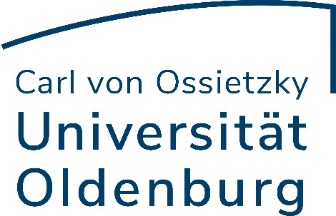 (Zwei-Fächer-Bachelor Niederdeutsch)Hinweis: Das Formular orientiert sich an der jeweils aktuellen Prüfungsordnung. Bei abweichenden Anträgen ggf. Blankoformular nutzen.Hinweise zur Antragstellung:"Antrag auf Anerkennung von Prüfungsleistungen" und Anlage für das beantragte Fach bzw. den Professionalisierungsbereich mit den Nachweisen (Notenbescheinigung, Zeugnis, etc.) zu einer Gesamtdatei im PDF-Format zusammenfügen und per Mail an die o.g. Adresse senden.Weitere Ausführungen zur Antragstellung: https://uol.de/anerkennung Vorgelegte LeistungAnzuerkennendes ModulKPNoteBemerkungenMitgebrachte Prüfungsleistung, die an der UOL anerkannt werden soll. Modul- bzw. Veranstaltungstitel laut beigefügtem NachweisModul an der UOL, für das die vorgelegte Leistung anerkannt werden soll. (Modulkürzel und Modulname angeben)desModulsan der UOLwird vom Prüfungs-amt ermitteltwird vom Prüfungsamt ausgefülltBasiscurriculum im Umfang von 30 KPBasiscurriculum im Umfang von 30 KPBasiscurriculum im Umfang von 30 KPBasiscurriculum im Umfang von 30 KPBasiscurriculum im Umfang von 30 KPndt010: Sprache und Kultur 10ndt020: Literatur und Kultur 10ndt033: Erwerb und Vermittlung 5ndt040: Niederdeutsch I (Sprachpraxis für Anfänger*innen)5Aufbaucurriculum im Umfang von 30KPAufbaucurriculum im Umfang von 30KPAufbaucurriculum im Umfang von 30KPAufbaucurriculum im Umfang von 30KPAufbaucurriculum im Umfang von 30KPndt110: Niederdeutsch II (Sprachpraxis für Fortgeschrittene)6ndt210: Niederdeutsche Sprache6ndt310: Niederdeutsche Literatur6ndt410: Ältere niederdeutsche Sprache und Literatur6ndt520: Niederdeutsche sprachlich-literarische Sozialisation (Sekundarstufe)6Bachelorarbeit Bachelorarbeit Bachelorarbeit Bachelorarbeit Bachelorarbeit Bachelorarbeitsmodul15